АННОТАЦИЯ рабочей программы дисциплины «Психология детского возраста»Б1.В.ДВ.04.01 (шифр)Специальность 31.05.02 ПедиатрияУровень высшего образования специалитетКвалификация выпускника   врач по общей гигиене, по эпидемиологииФакультет ПедиатрическийФорма обучения очнаяI. ЦЕЛЬ И ЗАДАЧИ ОСВОЕНИЯ ДИСЦИПЛИНЫ Цель - формирование у студентов основ психологических и педагогических компетенций, необходимых в будущей профессиональной деятельности в качестве врача, представления об основных категориях психических явлений, а также закономерностей развития детской психики, раскрытие психологической сущности социальной ситуации развития на этапе младенческого, раннего, дошкольного и младшего школьного возраста; Задачами дисциплины являются: - представить ведущие закономерности психического развития детей на разных возрастных этапах; - рассмотреть методы изучения психики ребенка; - показать роль деятельности и общения в процессе развитии ребенка;- систематизировать и интегрировать современные теоретические психологические знания о ребенке, его развитии и воспитании;     -  мотивировать студентов к самостоятельному применению усвоенных теоретических знаний и использованию научно обоснованных методов и современных информационных технологий в организации собственной профессиональной деятельности с учетом возрастных норм.II. ПЛАНИРУЕМЫЕ РЕЗУЛЬТАТЫ ОБУЧЕНИЯ ПО ДИСЦИПЛИНЕ Формируемые в процессе изучения дисциплины компетенцииФГОС 3++;III. МЕСТО ДИСЦИПЛИНЫ В СТРУКТУРЕ ОБРАЗОВАТЕЛЬНОЙ ПРОГРАММЫУчебная дисциплина Б1.В.ДВ.03.01 ««Психология детского возраста»» относится к вариативной части (дисциплина по выбору) учебного плана, формируемой участниками образовательных отношений по специальности 31.05.02 – «Педиатрия».Для изучения данной учебной дисциплины необходимы знания, умения и компетенции, полученные студентами на предыдущих курсах факультета и в результате изучения пропедевтических дисциплин. Основные знания, необходимые для изучения дисциплины, формируются при изучении дисциплины «Психология и педагогика». Б1.О.04 Психология и педагогикаБ1.О.16 БиоэтикаДисциплина является предшествующей для изучения в дальнейшем ряда профессиональных дисциплин, таких как психиатрия, медицинская психология.Перечень последующих учебных дисциплин, для которых необходимы знания, умения и навыки, формируемые данной учебной дисциплиной:Б1.О.41 Психиатрия, медицинская психологияБ1.О.43 Госпитальная терапияБ1.О.49 Факультетская педиатрияIV. ОБЪЕМ МОДУЛЯ И ВИДЫ УЧЕБНОЙ РАБОТЫОбщая трудоемкость модуля составляет 2 зачетные единицыV. Основные разделы дисциплины (модуля). .6. Форма промежуточной аттестации.      ЗАЧЕТ В VIII СЕМЕСТРЕКафедра - разработчик ПЕДАГОГИКИ И ПСИХОЛОГИИ                                          (наименование кафедры)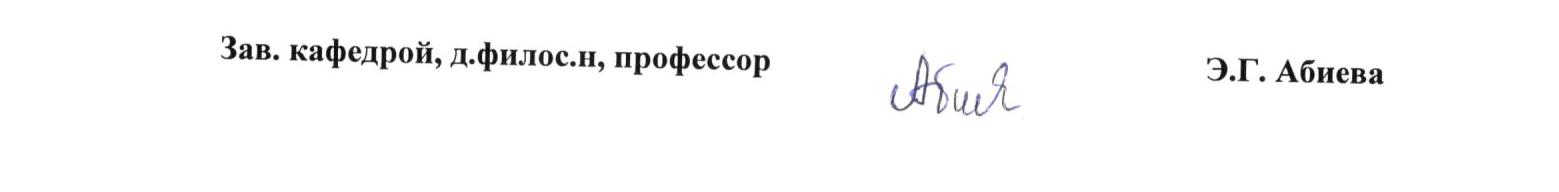 Код и наименование компетенции (или ее части)Код и наименование индикатора достижения   компетенцииУниверсальные компетенцииУниверсальные компетенцииУниверсальные компетенцииПК-1Способен проводить обследование детей с целью установления диагнозаИД-1.ПК-1 Устанавливает контакт с ребенком, родителями и лицами, осуществляющими уход, получает информацию о родителях, наличии наследственных и хронических заболеваний в семье, в том числе составляет генеалогическое дерево в пределах трех поколений родственников, начиная с больного ребенка, о вредных привычках, о профессиональных вредностях, анамнезе болезни и жизни, о профилактических прививках и поствакцинальных осложненияхЗнать: особенности и закономерности психического развития ребенка на разных возрастных этапах и установления коммуникации с ребенком, родителями и лицами, осуществляющими уход за ребенком; способы получения необходимой информации с целью установления диагноза и дальнейшей организации процесса лечения. Уметь: осуществлять анализ научной литературы по проблемам детской психологии, сравнительный анализ развития общения, состояний психических процессов, познавательной деятельности, социализации и развития личности ребенка в целом.Владеть: методами, формами и технологиями установления и развития коммуникации с ребенком, родителями и лицами, осуществляющими уход за ребенком; способами получения необходимой информации с целью установления диагноза и дальнейшей организации процесса лечения.  Знать: особенности и закономерности психического развития ребенка на разных возрастных этапах и установления коммуникации с ребенком, родителями и лицами, осуществляющими уход за ребенком; способы получения необходимой информации с целью установления диагноза и дальнейшей организации процесса лечения. Уметь: осуществлять анализ научной литературы по проблемам детской психологии, сравнительный анализ развития общения, состояний психических процессов, познавательной деятельности, социализации и развития личности ребенка в целом.Владеть: методами, формами и технологиями установления и развития коммуникации с ребенком, родителями и лицами, осуществляющими уход за ребенком; способами получения необходимой информации с целью установления диагноза и дальнейшей организации процесса лечения.  Знать: особенности и закономерности психического развития ребенка на разных возрастных этапах и установления коммуникации с ребенком, родителями и лицами, осуществляющими уход за ребенком; способы получения необходимой информации с целью установления диагноза и дальнейшей организации процесса лечения. Уметь: осуществлять анализ научной литературы по проблемам детской психологии, сравнительный анализ развития общения, состояний психических процессов, познавательной деятельности, социализации и развития личности ребенка в целом.Владеть: методами, формами и технологиями установления и развития коммуникации с ребенком, родителями и лицами, осуществляющими уход за ребенком; способами получения необходимой информации с целью установления диагноза и дальнейшей организации процесса лечения.  Вид учебной работыВсего часовСеместрыВид учебной работыВсего часов8Контактная работа обучающихся с преподавателем2424Аудиторные занятия (всего)2424В том числе:В том числе:В том числе:Лекции (Л)88Практические занятия (ПЗ)1616Самостоятельная работа обучающегося (СРО)4848В том числе:В том числе:В том числе:Реферат84Работа с тестами106Решение ситуационных задач106Подготовка презентации по теме семинара10Конспектирование текста10Вид промежуточной аттестации (зачет, экзамен)зачетОбщая   трудоемкость:                                          часов                                                                                                  зачетных   единиц7227221.Введение в психологию детского возраста. Предмет, задачи и методы психологии детского возраста.Основные зарубежные и отечественные теории развития детей. Проблемы детского развития в психологии.2.Психологические особенности развития детей